
21 February 2019Mr Richard BinghamChief Executive OfficerIntegrity CommissionGPO Box 822Hobart TAS 7000Dear Mr Bingham,I write to ask that the Integrity Commission investigate the Tasmanian Government’s Expression Of Interest (EOI)  process for private developments in National Parks and the Tasmanian Wilderness World Heritage Area (TWWHA) under S8 (1) of the Integrity Commission Act 2009.I attach documents released under the Tasmanian Right to Information Act 2009.As the documents make clear and as the Tasmanian Government has publicly confirmed, the TWWHA Management Plan has been amended specifically to allow private developments inside the TWWHA.The documents also show collusion between the Tasmanian and Commonwealth Governments to allow this to happen.I ask you to specifically consider whether the state or Commonwealth Government’s secretive solicitation and facilitation of private sector developments inside the TWWHA and Tasmania’s reserve estate within the EOI process is in conflict with the Governments’ statutory responsibilities to manage these areas enshrined in the Environment Protection and Biodiversity Conservation Act 1999 (Cth) and the National Parks and Reserves Management Act 2002 (Tas).Because Tasmania has the weakest political donations disclosure laws in Australia, I am concerned about the possibility that some developers may also be donors to the Liberal Party, potentially raising serious conflicts of interest. I look forward from hearing from you in due course.Kind regards,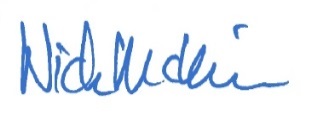 Nick McKimAustralian Greens Senator for Tasmania